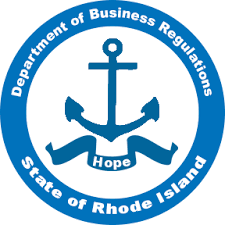 Hemp Licensee Change in Governance/Ownership StructureUse this form to request a change in ownership.  Completed forms may be emailed to DBR.HempCompliance@dbr.ri.gov or mailed to the above address.Attach additional sheets as necessary
I, the undersigned, declare under penalty of perjury that all statements made on this application are true and complete to the best of my knowledge and belief.Current Licensee Information Current Licensee Information Current Licensee Information Current Licensee Information Current Licensee Information Current Licensee Information Current Licensee Information Current Licensee Information Current Licensee Information Current Licensee Information Licensee NameD/B/AD/B/AHemp License #Hemp License TypeHemp License TypeHandlerGrowerGrowerGrowerDualOwnership TypeSole
ProprietorCorporationCorporationLLCLLCLLCLP/LLP/LLLPLP/LLP/LLLPLP/LLP/LLLPLocation AddressLocation AddressStreet and Suite/Room/Unit #Street and Suite/Room/Unit #CityCityCityCityCityState, ZipState, ZipContact PersonPhone #Email AddressNew Licensee Information New Licensee Information New Licensee Information New Licensee Information New Licensee Information New Licensee Information New Licensee Information New Licensee Information New Licensee Information New Licensee Information Licensee NameD/B/AD/B/AHemp License #Hemp License TypeHemp License TypeHandlerGrowerGrowerGrowerDualOwnership TypeSole
ProprietorCorporationCorporationLLCLLCLLCL/LLP/LLLPL/LLP/LLLPL/LLP/LLLPLocation AddressLocation AddressStreet and Suite/Room/Unit #Street and Suite/Room/Unit #CityCityCityCityCityState, ZipState, ZipContact PersonPhone #Email AddressAddition of Governing Person(s)Addition of Governing Person(s)Addition of Governing Person(s)Addition of Governing Person(s)Name (Last, MI, First) or Entity NameName (Last, MI, First) or Entity NameTitlePercentage of Ownership in LicenseeRemoval of Governing Person(s)Removal of Governing Person(s)Removal of Governing Person(s)Name (Last, MI, First) or Entity NameTitlePercentage of Ownership in LicenseeReallocation of Current Interest(s)Reallocation of Current Interest(s)Reallocation of Current Interest(s)Reallocation of Current Interest(s)Name (Last, MI, First) or Entity NameTitleCurrent InterestProposed InterestPrint NameTitleTitleDateDateSignature (Licensee)